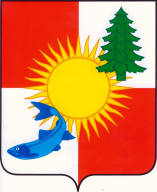 Отдел образования МО «Томаринский городской округ» Сахалинской области____________________________________________________________________________                          ПРИКАЗ   № 38/1- а  от 16 февраля 2021 года   г. ТомариОб участии общеобразовательных организаций муниципального образования «Томаринский городской округ» в реализации проекта адресной методической помощи «500+» в 2021 годуРуководствуясь распоряжением министерства образования Сахалинской области от 01 февраля 2021 года № 3.12-104-р «Об участии общеобразовательных организаций Сахалинской области в реализации проекта адресной методической помощи «500+» в 2021 году» и в соответствии с реализацией Федеральным Государственным образовательным учреждением «Федеральный институт оценки качества образования» проекта по организации методической поддержки общеобразовательных организаций, имеющих низкие образовательные результаты обучающихся (школы с низкими образовательными результатами) в Сахалинской области в 2021 году  Приказываю:1. Определить муниципальным координаторами по проекту «500+» Ляпину Юлию Николаевну, консультанта отдела образования муниципального образования «Томаринский городской округ» Сахалинской области.2. Утвердить список общеобразовательных организаций, отобранных для участия в проекте адресной помощи школам с низкими образовательными результатами (500+) (приложение 1).3. Утвердить Дорожную карту по реализации проекта «500+» по организации методической поддержки общеобразовательных организаций Сахалинской области, имеющих низкие образовательные результаты обучающихся в 2021 году (приложение 2).4. Отделу образования довести данный приказ до сведения органов образовательных организаций с целью координации деятельности.5. Руководителям общеобразовательных организаций (школы с низкими результатами) организовать работу в соответствии с Дорожной картой.6. Контроль исполнения данного приказа возложить на консультанта отдела образования Ю.Н. Ляпину.Руководитель отдела образования                                                                   Т.А. ДёПриложение 1К приказу отдела образования от 16.02.2021 № 38/1-аСписок общеобразовательных организаций, отобранных для участия в проекте адресной помощи школам с низкими образовательными результатами (500+)Приложение 2К приказу отдела образования от 16.02.2021 № 38/1-аДорожная картапо реализации проекта «500+» по организации методической поддержки общеобразовательных организаций округ, имеющих низкие образовательные результаты обучающихся в 2021 году№МОНаименование общеобразовательных организаций1МО «Томаринский ГО»Муниципальное бюджетное общеобразовательное учреждение средняя общеобразовательная школа № 2 г. Томари Сахалинской области2МО «Томаринский ГО»Муниципальное бюджетное общеобразовательное учреждение средняя общеобразовательная школа с. Ильинское муниципального образования "Томаринский городской округ" Сахалинской области"№ п/пСодержание мероприятияОтветственный исполнительСрокиОжидаемые результаты показателя для контроля1. Организационно-подготовительная работа1. Организационно-подготовительная работа1. Организационно-подготовительная работа1. Организационно-подготовительная работа1. Организационно-подготовительная работа1.1.Назначение муниципальногокоординаторов и направление данных в ФИС ОКО  отдел образованияфевраль 2021Назначение муниципального координатора1.2.Общеобразовательные организации участвующие в проектеотдел образованияфевраль 2021Список школ-участников проекта1.3.Направление данных об отобранных школах-участниках проекта и данных муниципальных координаторовотдел образования28.01.2021Заполнение формы по муниципальным координаторам 1.4.Утверждение приказа по участию округа в федеральном проекте «500+»отдел образованияфевраль 2021приказ отдела образования1.5.Предварительный отбор кураторов для методической поддержки школотдел образованияОО27-28.01.2021Список кураторов2. Работа в информационной системе мониторинга электронных дорожных карт (ИС МЭДК)2. Работа в информационной системе мониторинга электронных дорожных карт (ИС МЭДК)2. Работа в информационной системе мониторинга электронных дорожных карт (ИС МЭДК)2. Работа в информационной системе мониторинга электронных дорожных карт (ИС МЭДК)2. Работа в информационной системе мониторинга электронных дорожных карт (ИС МЭДК)2.1.Старт анкетирования участников образовательных отношений в отобранных школахОО28.01.2021Запуск анкетирования2.2.Утверждение кураторов в отобранные школыотдел образованияфевраль 2021Доля образовательных организаций из числа включенных в проект, в которых назначены кураторы, %2.3.Завершение анкетирования школ-участниц проекта для формирования рисковых профилей школ (РПШ) ООфевраль 2021Доля образовательных организаций из числа включенных в проект, в которых завершено анкетирование, %3. Организационно-методическое сопровождение образовательных организаций3. Организационно-методическое сопровождение образовательных организаций3. Организационно-методическое сопровождение образовательных организаций3. Организационно-методическое сопровождение образовательных организаций3. Организационно-методическое сопровождение образовательных организаций3.1.Начало работы школ и кураторов с рисковыми профилями школОО24.02.2021Размещение рисковых профилей школ в ИС МЭДК3.2.Консультирование кураторов по вопросам первичного посещения школы и верификации рисковых профилей школ, составление графика посещенияКураторыОО26.02.2021Вебинар для кураторов (по отдельному плану ИРОСО), графики посещения школ кураторами3.3.Первичное посещение образовательных организаций кураторами, верификация рисковых профилей школ, внесение соответствующих отметок в ИС МЭДККураторы10.03.2021Доля образовательных организаций из числа включенных в проект, посещенных кураторами, % доля образовательных организаций активировавших, % рисковые направления в ИС МЭДК, %3.4.Проведение научно-методических вебинаров с 10.03. по 02.04.2021 г.Муниципальный координаторКураторыОО10.03.2021- 02.04.2021Еженедельные методические вебинары (по отдельному плану ИРОСО)3.5.Проведение вебинаров по методическим запросам ШНОР в рамках подготовки концептуальных документовОО15.05.2021Вебинары по запросам (по отдельному плану ИРОСО)3.6.Размещение ШНОР концептуальных документов: Концепция развития, дорожная карта в  ИС МЭДККураторыОО30.04.2021Доля образовательных организаций из числа включенных в проект, разместивших концептуальные документы, подтвержденные куратором, %3.7.Размещение образовательными организациями данных для первичного мониторинга наступления позитивных изменений в ИС МЭДККураторыОО30.05.2021Доля образовательных организаций из числа включенных в проект, разместивших документы для мониторинга, подтвержденные куратором, %3.8.Направление результатов мониторинга реализации планов-графиков (дорожных карт) региональных мероприятий по проекту (1 этап)Муниципальный координаторКураторыОО21.06.2021Доля исполненных мероприятий региональной дорожной карты (на дату мониторинга), %3.9.Размещение образовательными организациями данных для вторичного мониторинга наступления позитивных изменений в ИС МЭДККураторыОО20.08.2021Доля образовательных организаций из числа включенных в проект, разместивших документы для мониторинга, подтвержденные куратором, %3.10.Направление результатов мониторинга реализации планов-графиков (дорожных карт) региональных мероприятий по проекту (2 этап)Муниципальный координаторКураторыОО20.09.2021Доля исполненных мероприятий региональной дорожной карты (на дату мониторинга), %3.11.Размещение образовательными организациями данных для второго мониторинга в ИС МЭДККураторыОО01.11.2021Доля образовательных организаций из числа включенных в проект, разместивших документы для мониторинга, подтвержденные куратором, %3.12.Формирование пакета методик/алгоритмов адресной помощи решения проблем ШНОР, участвующих в проектеотдел образования ОО20.12.2021Сборник3.13.Круглый стол по обсуждению предварительных итогов реализации проекта в Сахалинской областиотдел образования ООДекабрь 2021Представление опыта участия в проекте ШНОР и определение перспектив дальнейшей работы